МОНОПОРОДНАЯ ВЫСТАВКА РАНГА КЧК – КАНДИДАТ В ЧЕМПИОНЫ КЛУБАВыставка ЧИХУАХУА ранга КЧК "МОРОЗ И СОЛНЦЕ 2020" МКОО "ТРЕЙЛ"КАТАЛОГ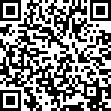 22.02.2020 г. Москва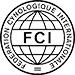 FEDERATION CYNOLOGIQUE INTERNATIONALE (FCI) | RUSSIАN KYNOLOGICAL FEDERATION / РОССИЙСКАЯ КИНОЛОГИЧЕСКАЯ ФЕДЕРАЦИЯ | РОССИЙСКАЯ ФЕДЕРАЦИЯ СЛУЖЕБНОГО СОБАКОВОДСТВАНКП ЧихуахуаМКОО Трейл (Межрегиональная кинологическая общественная организация Трейл)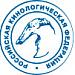 9 ГРУППА FCI. КОМНАТНО-ДЕКОРАТИВНЫЕ СОБАКИ / GROUP 9. COMPANION AND TOY DOGSЧИХУАХУА Гладкошерстная / CHIHUAHUA Smooth haired (FCI 218, Мексика / Mexico) Судья Kuriata-Okarmus, Monika / Judge Моника Куриата-Окармус (номера 1-8, количество 8), 22.02.2020, Ринг 9, 14:10ЧИХУАХУА Гладкошерстная / CHIHUAHUA Smooth haired (FCI 218, Мексика / Mexico) Судья Kuriata-Okarmus, Monika / Judge Моника Куриата-Окармус (номера 1-8, количество 8), 22.02.2020, Ринг 9, 14:10ЧИХУАХУА Гладкошерстная / CHIHUAHUA Smooth haired (FCI 218, Мексика / Mexico) Судья Kuriata-Okarmus, Monika / Judge Моника Куриата-Окармус (номера 1-8, количество 8), 22.02.2020, Ринг 9, 14:10Кобели / MalesКобели / MalesКласс Щенков / Puppy Class001АМИЧИ ФЕДЕЛИ ЭГОМЕТРИКА, CHC 3881, д.р. 25.07.2019, белый, ФЛАЖАЛЕТ ЯГР ЛОРЭН x АМИЧИ ФЕДЕЛИ ЭММА, зав. Алексанян Е., вл. Миронова Н., Россия / Russia 2,450 ОП CW ЛЩ ЛУЧШИЙ ЩЕНОК ВЫСТАВКИАМИЧИ ФЕДЕЛИ ЭГОМЕТРИКА, CHC 3881, д.р. 25.07.2019, белый, ФЛАЖАЛЕТ ЯГР ЛОРЭН x АМИЧИ ФЕДЕЛИ ЭММА, зав. Алексанян Е., вл. Миронова Н., Россия / Russia 2,450 ОП CW ЛЩ ЛУЧШИЙ ЩЕНОК ВЫСТАВКИКласс Юниоров / Junior Class002ГЛОРСИ ЦЕНТАРИОН ЮСТАСМЕТРИКА, GLC 91, д.р. 17.03.2019, рыже-соболиный с белым, ТАБИТА ХЭНК ОФФ ГЛОРСИ x ФЛАЖАЛЕТ ДИЗИ ОЗО, зав. Клименко О.В., вл. Клименко О.В., г. Подольск2,600отл 2 ЮССГЛОРСИ ЦЕНТАРИОН ЮСТАСМЕТРИКА, GLC 91, д.р. 17.03.2019, рыже-соболиный с белым, ТАБИТА ХЭНК ОФФ ГЛОРСИ x ФЛАЖАЛЕТ ДИЗИ ОЗО, зав. Клименко О.В., вл. Клименко О.В., г. Подольск2,600отл 2 ЮСС003ЛИ ВАНСТЕП ЦЕЗАРЬМЕТРИКА, XTX 4052, д.р. 09.05.2019, шок. триколор, LITTEBARK CHOCOLATE SAMBUCA FOR BEUSSIMO BRAVO x LI VANSTEP PRIMARY FORCE BAKKARDI, зав. Кочетова Л., вл. Романова Ю. К., г. Москва2,200 отл CW ЮКЧК ЛЮЛИ ВАНСТЕП ЦЕЗАРЬМЕТРИКА, XTX 4052, д.р. 09.05.2019, шок. триколор, LITTEBARK CHOCOLATE SAMBUCA FOR BEUSSIMO BRAVO x LI VANSTEP PRIMARY FORCE BAKKARDI, зав. Кочетова Л., вл. Романова Ю. К., г. Москва2,200 отл CW ЮКЧК ЛЮКласс Промежуточный / Intermediate Class004ГЛОРСИ ТОМ ФОРДРКФ 5476965, GLC 72, д.р. 13.11.2018, рыж-бел., ФЛАЖАЛЕТ МИРАЖ РЕНО x ГЛОРСИ АНАБЭЛЬ ЗОЛЛИ, зав. Клименко О В, вл. Клименко О В, г. Подольск2,0 отл CW CCГЛОРСИ ТОМ ФОРДРКФ 5476965, GLC 72, д.р. 13.11.2018, рыж-бел., ФЛАЖАЛЕТ МИРАЖ РЕНО x ГЛОРСИ АНАБЭЛЬ ЗОЛЛИ, зав. Клименко О В, вл. Клименко О В, г. Подольск2,0 отл CW CCКласс Открытый / Open Class005ТИМИРИН СВИТ РОНАЛЬДОРКФ 5229351, МОР 2607, д.р. 30.12.2017, шоколадно-белый, ГУСТАВО ЭНРИКИ ЭСКОБАР x ЛЮПРИ ДЖАГА-ДЖАГА, зав. Тимофеева И.Ю., вл. Демидов М.Ю., г. Москва2, 900 отл CW КЧК ЛКТИМИРИН СВИТ РОНАЛЬДОРКФ 5229351, МОР 2607, д.р. 30.12.2017, шоколадно-белый, ГУСТАВО ЭНРИКИ ЭСКОБАР x ЛЮПРИ ДЖАГА-ДЖАГА, зав. Тимофеева И.Ю., вл. Демидов М.Ю., г. Москва2, 900 отл CW КЧК ЛККласс Ветеранов / Veteran Class006GRACIANO SAGA DES PYRAMIDES DE CHOLULAРКФ 3310411, CHIP 250268720134767, д.р. 16.10.2011, tan, FIORETTO-PS DELLA DOLCEMELA x MIRTILLA-PS BIANCA GEMMA, зав. Vincent Alain, вл. Morozоva, г. Одинцово2,700 отл CW ВКЧК ЛВ ЛПП ЛУЧШИЙ ВЕТЕРАН ВЫСТАВКИGRACIANO SAGA DES PYRAMIDES DE CHOLULAРКФ 3310411, CHIP 250268720134767, д.р. 16.10.2011, tan, FIORETTO-PS DELLA DOLCEMELA x MIRTILLA-PS BIANCA GEMMA, зав. Vincent Alain, вл. Morozоva, г. Одинцово2,700 отл CW ВКЧК ЛВ ЛПП ЛУЧШИЙ ВЕТЕРАН ВЫСТАВКИСуки / FemalesСуки / FemalesКласс Беби / Baby Class007КЭЙТИЛИНМЕТРИКА, ANU 5073, д.р. 12.10.2019, шок.под., MICHEI OLAF GORDEI x МИМИШКА, зав. Бодрова О.А., вл. Микунова О.В., г. Красногорск, д. Козино2,200 оп CW ЛБ ЛУЧШИЙ БЕБИ ВЫСТАВКИКЭЙТИЛИНМЕТРИКА, ANU 5073, д.р. 12.10.2019, шок.под., MICHEI OLAF GORDEI x МИМИШКА, зав. Бодрова О.А., вл. Микунова О.В., г. Красногорск, д. Козино2,200 оп CW ЛБ ЛУЧШИЙ БЕБИ ВЫСТАВКИКласс Юниоров / Junior Class008HAPPY BAND ZOE LIS DE CHANELРКФ 5532463, EII 24, д.р. 28.01.2019, fawn, HAPPY BAND ADMIRE THE ADMIRAL x HAPPY BAND LAFLEUR DE LIS, зав. Егорова Ирина, вл. Баданина Татьяна, г. Сафоново2,200 отд CW ЮКЧК BOSHAPPY BAND ZOE LIS DE CHANELРКФ 5532463, EII 24, д.р. 28.01.2019, fawn, HAPPY BAND ADMIRE THE ADMIRAL x HAPPY BAND LAFLEUR DE LIS, зав. Егорова Ирина, вл. Баданина Татьяна, г. Сафоново2,200 отд CW ЮКЧК BOSЧИХУАХУА Длинношерстная / CHIHUAHUA Long haired (FCI 218, Мексика / Mexico) Судья Kuriata-Okarmus, Monika / Judge Моника Куриата-Окармус (номера 9-15, количество 7), 22.02.2020, Ринг 9, 14:10ЧИХУАХУА Длинношерстная / CHIHUAHUA Long haired (FCI 218, Мексика / Mexico) Судья Kuriata-Okarmus, Monika / Judge Моника Куриата-Окармус (номера 9-15, количество 7), 22.02.2020, Ринг 9, 14:10ЧИХУАХУА Длинношерстная / CHIHUAHUA Long haired (FCI 218, Мексика / Mexico) Судья Kuriata-Okarmus, Monika / Judge Моника Куриата-Окармус (номера 9-15, количество 7), 22.02.2020, Ринг 9, 14:10Кобели / MalesКобели / MalesКласс Беби / Baby Class009ЛАККИМЕТРИКА, ANU 5076, д.р. 20.10.2019, лил.пал., ВАЛЕНТАЙ ДЕКЛОН x АЛЬ КАИССА, зав. Бодрова О.А., вл. Микунова О.В., г. Красногорск, д. Козино1.900 оп CW ЛБЛАККИМЕТРИКА, ANU 5076, д.р. 20.10.2019, лил.пал., ВАЛЕНТАЙ ДЕКЛОН x АЛЬ КАИССА, зав. Бодрова О.А., вл. Микунова О.В., г. Красногорск, д. Козино1.900 оп CW ЛБКласс Юниоров / Junior Class010SHAH ARPILIN BERTOLDRKF 5474808, LNI 185, д.р. 12.09.2018, cream, BILLY BOY BERTI x SHAH ARPILIN TAMIKO, зав. Androsenko L., вл. Bayba I., г. Псков2,750 отл CW ЮКЧКSHAH ARPILIN BERTOLDRKF 5474808, LNI 185, д.р. 12.09.2018, cream, BILLY BOY BERTI x SHAH ARPILIN TAMIKO, зав. Androsenko L., вл. Bayba I., г. Псков2,750 отл CW ЮКЧККласс Промежуточный / Intermediate Class011HARLEY DAVIDSON COSMIC STARSHITРКФ 5404436, CGI 185, д.р. 02.08.2018, chocolate white, ГОЛДЕН ОРИДЖИН ЗЕ ФАМИЛИ БРИЛЛИАНТ x SHAH MEHIKO LAIF VALENCIA III, зав. Yaschuk M.A., вл. Yaschuk M.A., г. Ижевск2,700 отл CW КЧК ЛК ЛППHARLEY DAVIDSON COSMIC STARSHITРКФ 5404436, CGI 185, д.р. 02.08.2018, chocolate white, ГОЛДЕН ОРИДЖИН ЗЕ ФАМИЛИ БРИЛЛИАНТ x SHAH MEHIKO LAIF VALENCIA III, зав. Yaschuk M.A., вл. Yaschuk M.A., г. Ижевск2,700 отл CW КЧК ЛК ЛППКласс Открытый / Open Class012ВАНДЕР ДОГС ОТ ЛЕДИ ЧИ ДЖОНИ БОЙРКФ 5282099, MZC 6783, д.р. 21.01.2018, гол.-пал., ДЕДЛИС ВЭЙ БЛЭЗИНГ ХАРД x ЖЕ ЛЯ ВИ ГРАЦИЯ М СТАЙЛ, зав. Збарская Е.Н., вл. Куракина А.К., г. Москва2,900 отл 2ВАНДЕР ДОГС ОТ ЛЕДИ ЧИ ДЖОНИ БОЙРКФ 5282099, MZC 6783, д.р. 21.01.2018, гол.-пал., ДЕДЛИС ВЭЙ БЛЭЗИНГ ХАРД x ЖЕ ЛЯ ВИ ГРАЦИЯ М СТАЙЛ, зав. Збарская Е.Н., вл. Куракина А.К., г. Москва2,900 отл 2013ШАХ АРПИЛИН БЕРТАРИОРКФ 5474809, LNI 186, д.р. 12.09.2018, палевый, БИЛЛИ БОЙ БЕРТИ x ШАХ АРПИЛИН ТАМИКО, зав. Андросено Л.Ю., вл. Конюшко А., г. Москва2,800 отл CW ССШАХ АРПИЛИН БЕРТАРИОРКФ 5474809, LNI 186, д.р. 12.09.2018, палевый, БИЛЛИ БОЙ БЕРТИ x ШАХ АРПИЛИН ТАМИКО, зав. Андросено Л.Ю., вл. Конюшко А., г. Москва2,800 отл CW СССуки / FemalesСуки / FemalesКласс Юниоров / Junior Class014HAPPY BAND ELMONTE'S ASSOLРКФ 5532460, EII 20, д.р. 23.01.2019, fawn sable&white, MIRACLE ARAFEL'NIKOLASHA SHAHARPILIN x HAPPY BAND CARRY THE DAY, зав. Egorova I., вл. Solovyeva M., г. Москва2,900 отл CW ЮКЧК ЛЮ ЛУЧШИЙ ЮНИОР ВЫСТАВКЕHAPPY BAND ELMONTE'S ASSOLРКФ 5532460, EII 20, д.р. 23.01.2019, fawn sable&white, MIRACLE ARAFEL'NIKOLASHA SHAHARPILIN x HAPPY BAND CARRY THE DAY, зав. Egorova I., вл. Solovyeva M., г. Москва2,900 отл CW ЮКЧК ЛЮ ЛУЧШИЙ ЮНИОР ВЫСТАВКЕ015PARAD DE PARIS THE BLACK TREASUREРКФ 5478277, DAT 6437, д.р. 29.12.2018, tricolour, PARAD DE PARIS SONG OF ICE AND FLAME x БЛЕК ТРЕЖЕ ПЭРИС ОФ ДОН ХАРБОР, зав. Parizhskaya M.V., вл. Parizhskaya M.V., г. Москва2,200 отл 2 ССPARAD DE PARIS THE BLACK TREASUREРКФ 5478277, DAT 6437, д.р. 29.12.2018, tricolour, PARAD DE PARIS SONG OF ICE AND FLAME x БЛЕК ТРЕЖЕ ПЭРИС ОФ ДОН ХАРБОР, зав. Parizhskaya M.V., вл. Parizhskaya M.V., г. Москва2,200 отл 2 СС